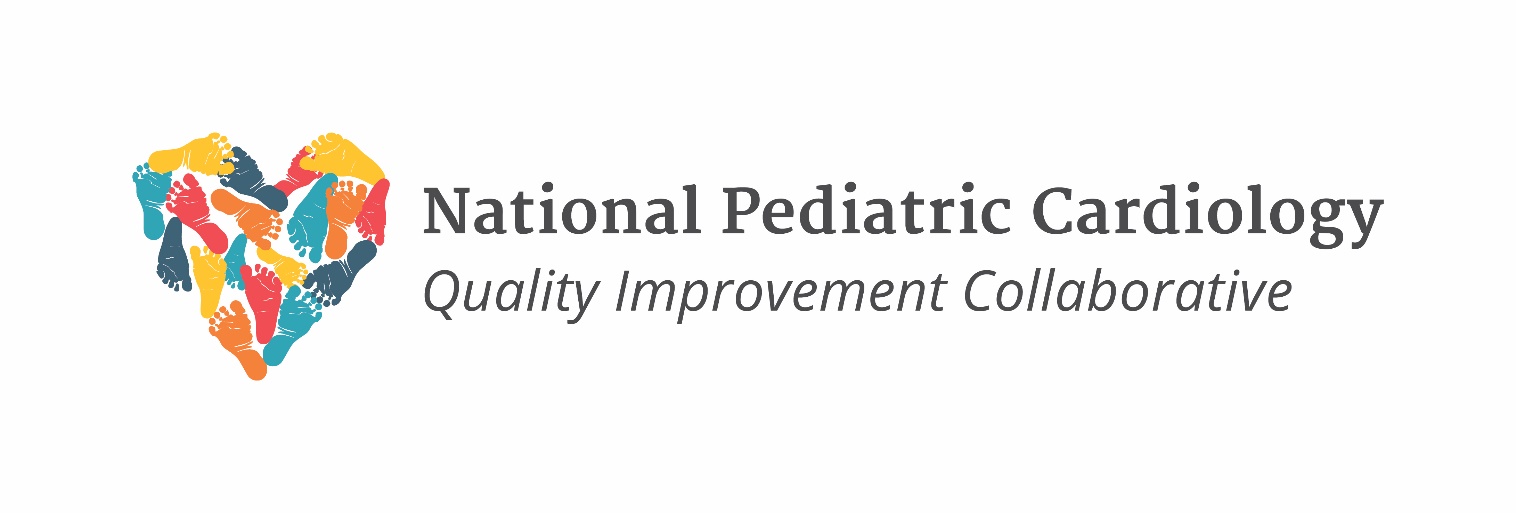 NPC-QIC Research Proposal FormContact Information:Proposal Submission Date:  	Primary Author’s Name:  	Primary Author’s E-mail Address:  	Primary Author’s Affiliated Institution:  	Project Title:Checklist:Primary institution currently submits data to the NPC-QIC:		 Yes		 NoWill protected health information (dates, zip codes) be needed:		 Yes		 NoVariable request appendix or table completed:		 Yes		 NoData requested from:							 Phase 1		 Phase 2Submission type (please track changes if a resubmission):	 Resubmission	 NewBackground/Significance:State the research question and indicate why the answer is important. Include prior studies, rationale for study and novelty of this project.Study Aims and Hypotheses:  State the primary aim and secondary aims (if any). Include hypotheses and outcomes for each aim.Study Design:Include:  Study populationInclusion and exclusion criteriaPhase 1 data, phase 2 data or both. If both, address how differences between data sets will be handled.Primary outcome variablesSecondary outcome variablePredictor variablesAdditional required data elementsResearch Team:Include:Prior experience with research in this patient population or with similar databases for the Primary Author or mentor.Name of the statistician for the project.If this is a trainee project (student, resident, fellow), name of the primary mentor. Is the study from one center or a multi-institution project? If multi-institutional, list the collaborating personnel/institutions.Statistical Analysis Plan:Consider addressing the following issues in your plan:Approach to handling missing data or outliersMethods for testing statistical assumptionsStatistical models/tests to be usedFor the statistical models, list the response and explanatory variables, covariates, interaction terms and other techniques used in the modeling processConsideration for multiple comparison adjustmentMockup of the anticipated tables or figuresLimitations:References:Funding Sources:Human Subjects Research Review:Has the proposed project been submitted to your institution’s Institutional Review Board?Yes	□ NoIf not, why not? ____________________________________________________(Note: The IRB approval letter and IRB Protocol or the IRB waiver of review must be submitted to eREG-NPCQIC@cchmc.org).Other Comments:Please submit to the NPC-QIC Research and Publication (R&P) Committee at info@npcqic.org.Appendix:  Requested Data VariablesNPC-QIC provides data reports for research from the variables collected on Phase I and Phase II NPC-QIC forms. The Phase I forms can be reviewed here.  The Phase II forms can be reviewed here.  Only variables requested with your proposal, and subsequently approved by the SRC Committee, will be provided. Therefore, please complete the table below with all of the individual data variables you are requesting. This table will be used for review; once your study has been approved, we will ask you to submit a separate data request form to the data team. All data will be released electronically.Phase I NPC-QIC Data Collection FormQ #Question NameHIPAA IdentifierExample: Enrollment Form5Birthweight (kg)NoPhase II NPC-QIC Data Collection FormQ #Question NameHIPAA Identifier